PIĄTEK  16.04.2021 - KrasnaleTemat; „Gwiazdy na niebie”Cele główne:− rozwijanie mowy,− rozwijanie sprawności fizycznej.Cele operacyjne:Dziecko:− stosuje słowo gwiazdozbiór,− aktywnie uczestniczy w ćwiczeniach gimnastycznych.Rozwijane kompetencje kluczowe: − w zakresie rozumienia i tworzenia informacji,− matematyczne oraz kompetencje w zakresie nauk przyrodniczych, technologii i inżynierii,− osobiste, społeczne i w zakresie umiejętności uczenia się,− w zakresie świadomości i ekspresji kulturalnej.Środki dydaktyczne: zdjęcia teleskopów kosmicznych i gwiazdozbiorów, duże arkusze papieru z narysowanymi gwiazdkami, kredki lub flamastry, papierowe gwiazdki o różnych kształtach, kolorach, różnej wielkości, paski z kodem obrazkowym, nagrania muzyki: spokojnej, tanecznej, marszowej, odtwarzacz CD, maskotka w kształcie gwiazdki, bębenek, tamburyn, nożyczki, klej, granatowy karton (z zestawu), żółte gwiazdki i księżyc z papieru samoprzylepnego (z zestawu), piłki, karty pracy – załączniki;Przebieg dniaĆwiczenia wizualizacyjne Spotkanie z kosmitami. (Potrzebne będą: nagranie spokojnej muzyki- na stronie internetowej przedszkola, odtwarzacz CD). Rodzic opowiada dziecku przy dźwiękach spokojnej muzyki, a ono słucha z zamkniętymi oczami. Wyobraź sobie, że wybierasz się na planetę Eps w gwiazdozbiorze Oriona. Pojazd kosmiczny jest już przygotowany. Wsiadasz do niego i... rakieta startuje. Siła grawitacji wtłacza was w fotele, ale po chwili możesz już swobodnie oddychać. Wstajesz z fotela i podziwiasz, widzianą przez okrągłe otwory, błękitną planetę – naszą Ziemię, która robi się coraz mniejsza i mniejsza, aż znika tobie zupełnie z oczu. Za to ty robisz się coraz lżejszy i zaczynasz unosić się w powietrzu. Możesz nawet robić fikołki. Świat wokół wygląda jak zaczarowany: miliony błyszczących gwiazd! Ale oto zbliża się kres podróży. Siadasz w fotelu, już niestraszna ci grawitacja. Otonowa planeta i jej mieszkańcy. Wyglądają dziwnie znajomo – tylko ten niebieski odcień skóry.Ćwiczenia poranne – zabawa „Drobna kaszka”. Dziecko stoi parą z rodzicem, podają sobie ręce skrzyżnie i wirują w koło, w prawo i w lewo, ze zmianą kierunku na sygnał, np. krzyknięcie olaaaaa.Rozmowa na temat kosmosu. (załącznik 1)Zabawa ruchowa rozwijająca wyobraźnię i wyczucie przestrzeni – Taniec gwiazd. Improwizacje przy muzyce: wyrażanie muzyki ruchem – indywidualne, w parach.Ćwiczenia gimnastyczne – zabawa ruchowa „Slalom pomiędzy kwiatami”. Dziecko na dworze biega pomiędzy kwiatami starając się je omijać, jeśli nie mamy na podwórku kwiatów ustawiamy dziecku przeszkody i ono je wtedy omija.Zabawy na świeżym powietrzu: bezpieczne zabawy z zastosowaniem urządzeń ogrodowych; zabawa ruchowa Obserwujemy niebo- Dziecko spaceruje po wyznaczonym miejscu ogrodu. Na dźwięk klaśnięcia w ręce przykłada do oczu na niby lunetę i obserwują niebo; zabawa ruchowo-naśladowcza Przylecieliśmy z Marsa- Dziecko naśladuje lot rakietą –porusza się po wyznaczonym miejscu ogrodu. Potem następuje lądowanie na Marsie – dziecko poruszają się powoli, podskokami po ogrodzie. Następnie powraca na Ziemię –szybko porusza się po ogrodzie. Zabawa słowna rozwijająca twórcze myślenie – Gwiazdka. (potrzebna będzie maskotka w kształcie gwiazdki lub wycięta gwiazdka).Dziecko siedzi  na dywanie                i kończy zdanie: Gwiazdka jest (ma, lubi)...– wyszukując jak największą liczbę skojarzeń.Ćwiczenia sprawnościowe Zabawy kosmonautów. ( potrzebne będą: Nagranie muzyki marszowej https://soundcloud.com/user-956760406/nagranie-muzyki-do-marszu  , odtwarzacz CD lub laptop). Dziecko maszeruje po pokoju przy dźwiękach muzyki marszowej. Podczas kolejnych przerw w muzyce wykonuje polecenia Rodzica, np.:− Stań na jednej nodze.− Leż na plecach, złączone nogi unoś ku górze.− Podskakuj obunóż w miejscu.− Przeskakuj z nogi na nogę.− Naprzemiennie dotykaj łokciem przeciwległego kolana.− Przełóż rękę pod kolanem i złap się za nos.Wykonywanie rakiety. Wyprawka, karta 17 (załącznik 2), nożyczki, klej, granatowy, żółte gwiazdki i księżyc. Jeżeli nie posiadamy drukarki można samemu z dzieckiem               z materiałów domowych np. rolki o papierze, folia aluminiowa itp. Stworzyć własną rakietę kosmiczną.• Wycinanie z karty obrazka rakiety. Zaginanie go wzdłuż linii przerywanych.• Składanie na pół kartonu. Rozkładanie go. Układanie na środku wyciętej rakiety. Przyklejanie do każdej połowy kartonu jednego skrzydła rakiety tak, żeby jej kadłub wystawał nad karton.• Naklejanie dookoła rakiety złotych gwiazdek i księżyca.Propozycja dodatkowych działań, opisanych na karcie wyprawki.ZAŁĄCZNIK 1Oglądanie zdjęć przedstawiających teleskopy kosmiczne. Wyjaśnianie ich zastosowania- teleskop do dzisiaj służy astronomom w poznawaniu tajemnic Wszechświata.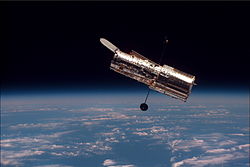 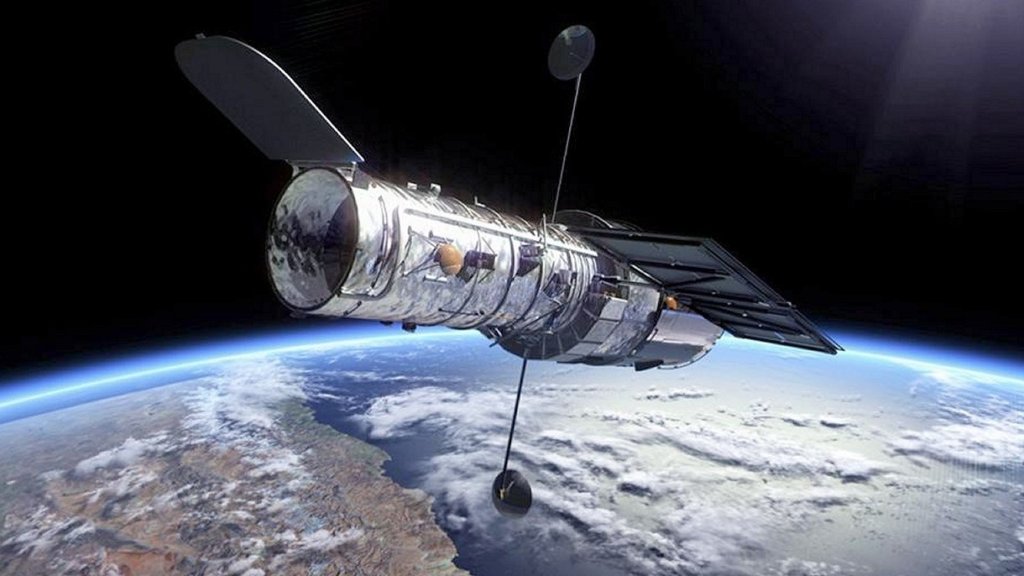 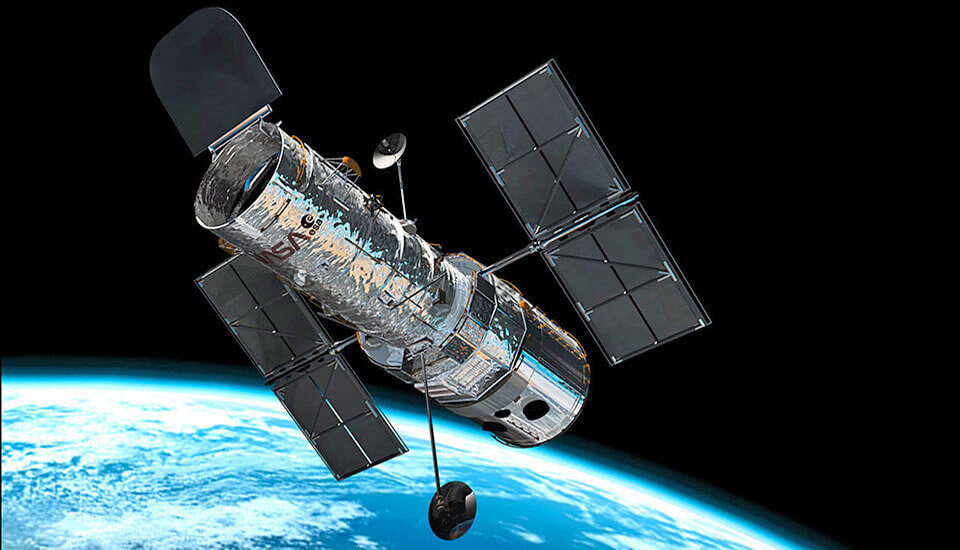 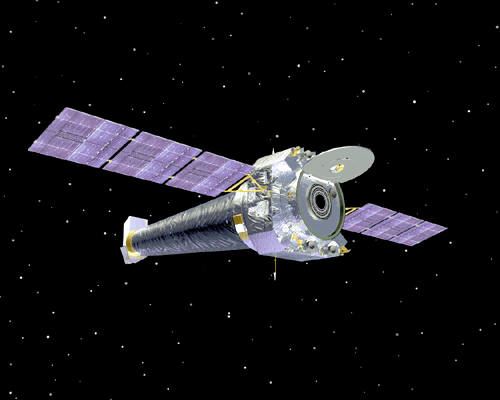 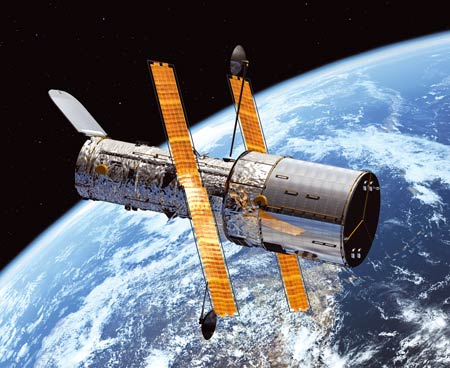 • Wypowiadanie się na temat życia w kosmosie.− Czy w kosmosie mogą żyć istoty rozumne?− Czy muszą być podobne do nas?− Czy nauka potwierdza istnienie innych istot w kosmosie?ZAŁĄCZNIK 2Np.   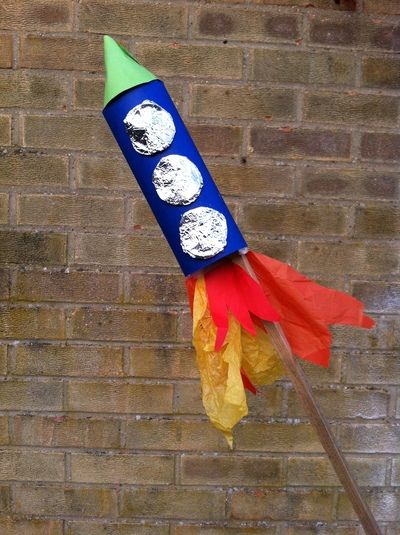 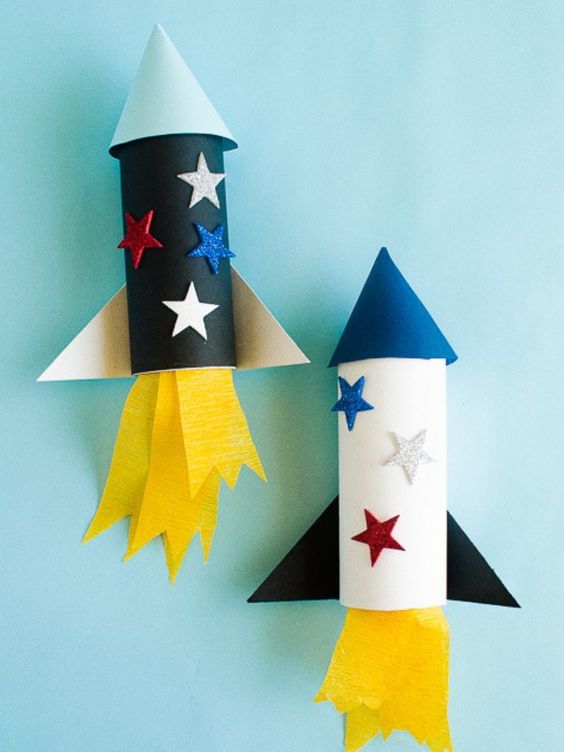 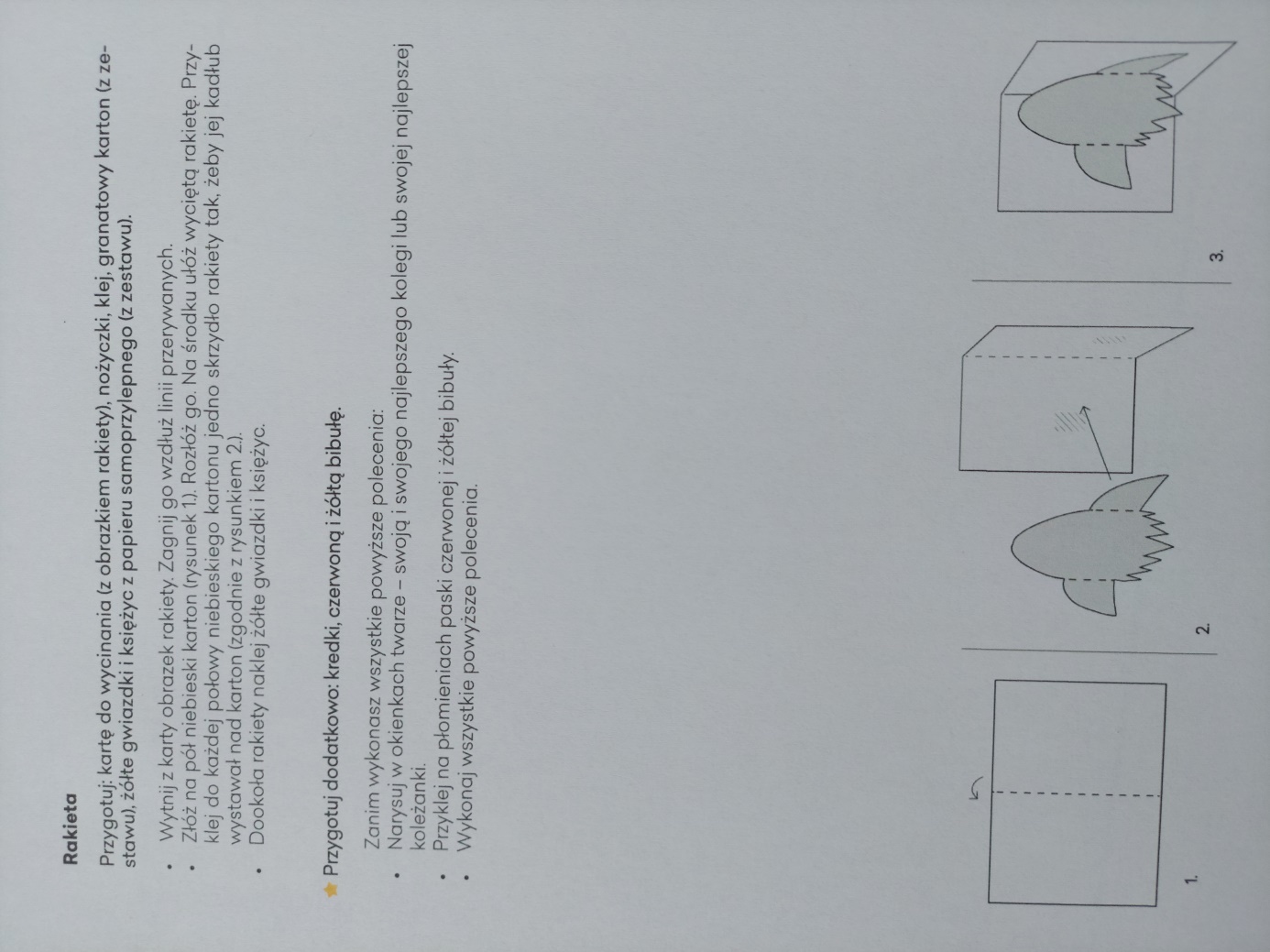 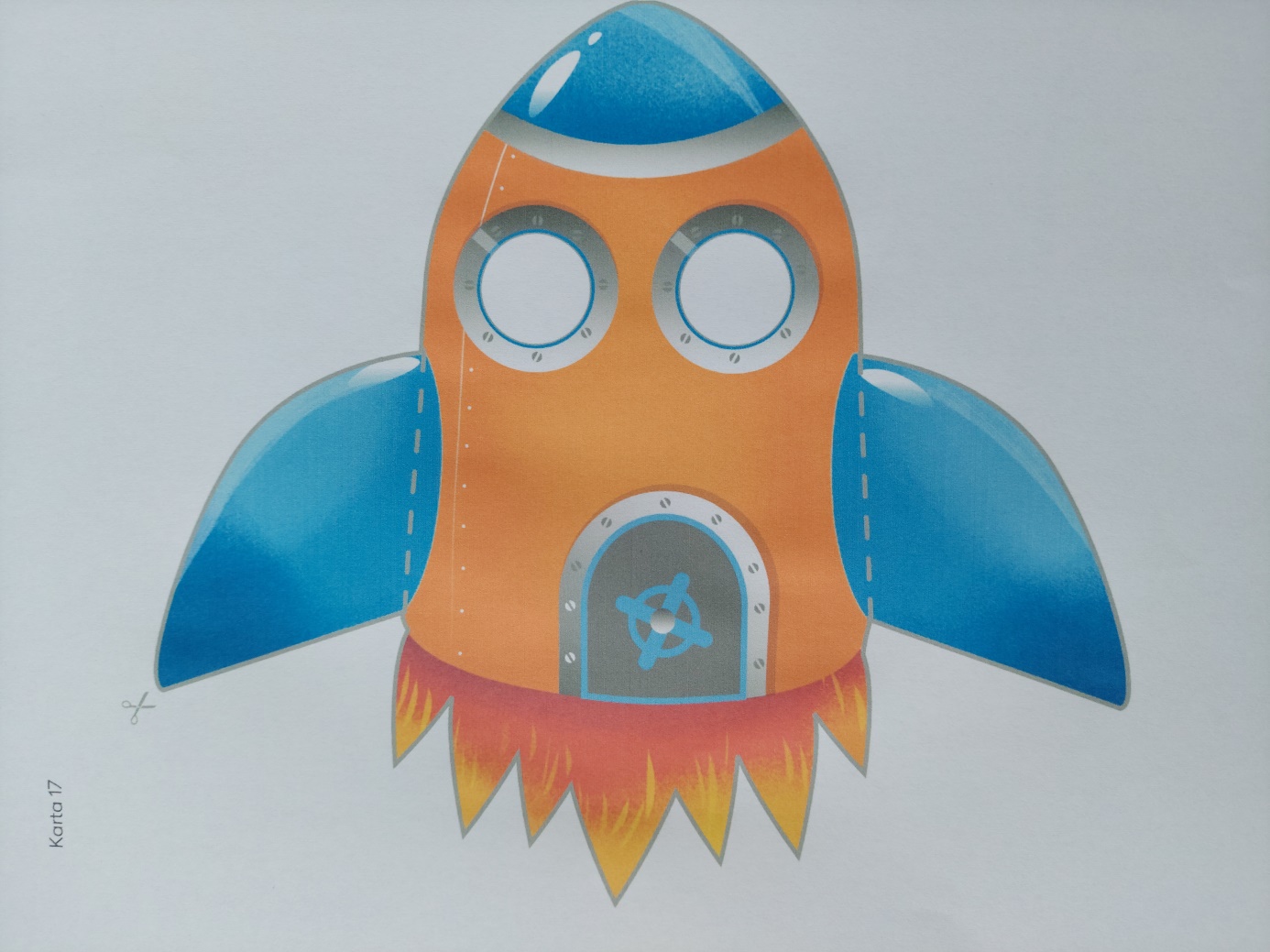 